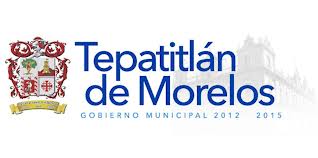 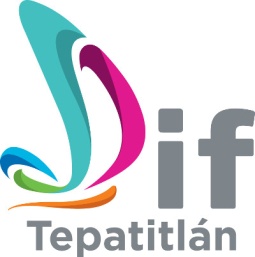 SISTEMA PARA EL DESARROLLO INTEGRAL DE LA FAMILIA DEL MUNICIPIO DE TEPATITLÁN DE MORELOS, JALISCO.COMITÉ DE CLASIFICACIÓN DE INFORMACIÓN17 JUNIO 2024LIC. BERTHA ELENA ESPINOZA MARTINEZDIRECTORA GENERAL COMITÉ DE CLASIFICACIÓN DE LA INFORMACIÓN DIF TEPATITLÁNCorreo electrónico: dif@tepatitlan.gob.mxTeléfono: 01 378 782 03 99Morelos No. 340  Col. centro  C.P. 47600LIC. ORALIA YANET LEAL MORALESTITULAR DE LA UNIDAD DE TRANSPARENCIA DE DIF TEPATITLANCorreo Electrónico: transparenciadiftepa@gmail.comTeléfono: 01 378 782 03 99Morelos #340, Col. Centro C.P. 47600 Tepatitlán de Morelos, JaliscoL.A.E Luis Ángel Jiménez JiménezJefe Administrativo de Clasificación de la información DIF TepatitlánCorreo Electrónico: facturasdiftepa@hotmail.comTeléfono: 01 378 782 03 99Morelos#340, Col. Centro C.P. 47600 Tepatitlán de Morelos, Jalisco